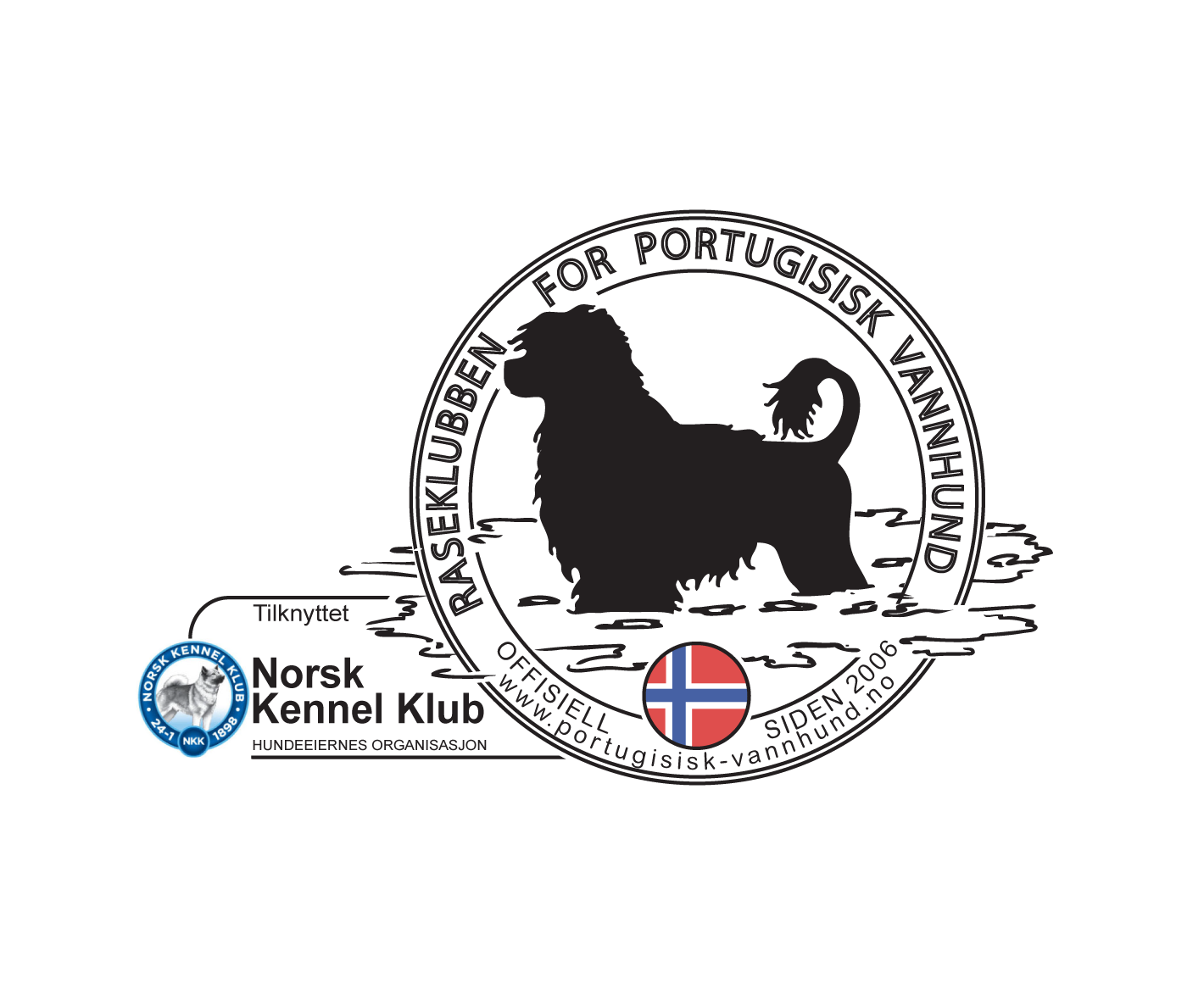 Program for Rasespesial og aktivitetshelgi regi av Raseklubben for Portugisisk VannhundFredag 27. – 29. august 2021Sted: Solplassen Camping, Stavern Velkommen til aktivitetshelg med vannarbeid, vannkonkurranse, to utstillinger en offisiell og en uoffisiell, norsk og portugisisk dommer!Program:Fredag: 17.00		Kurs . Teorisesjon for vanntrenere, ved Silvino Macau20.00		Foredrag om vannarbeid internasjonalt ved Silvino Macau	Lørdag: 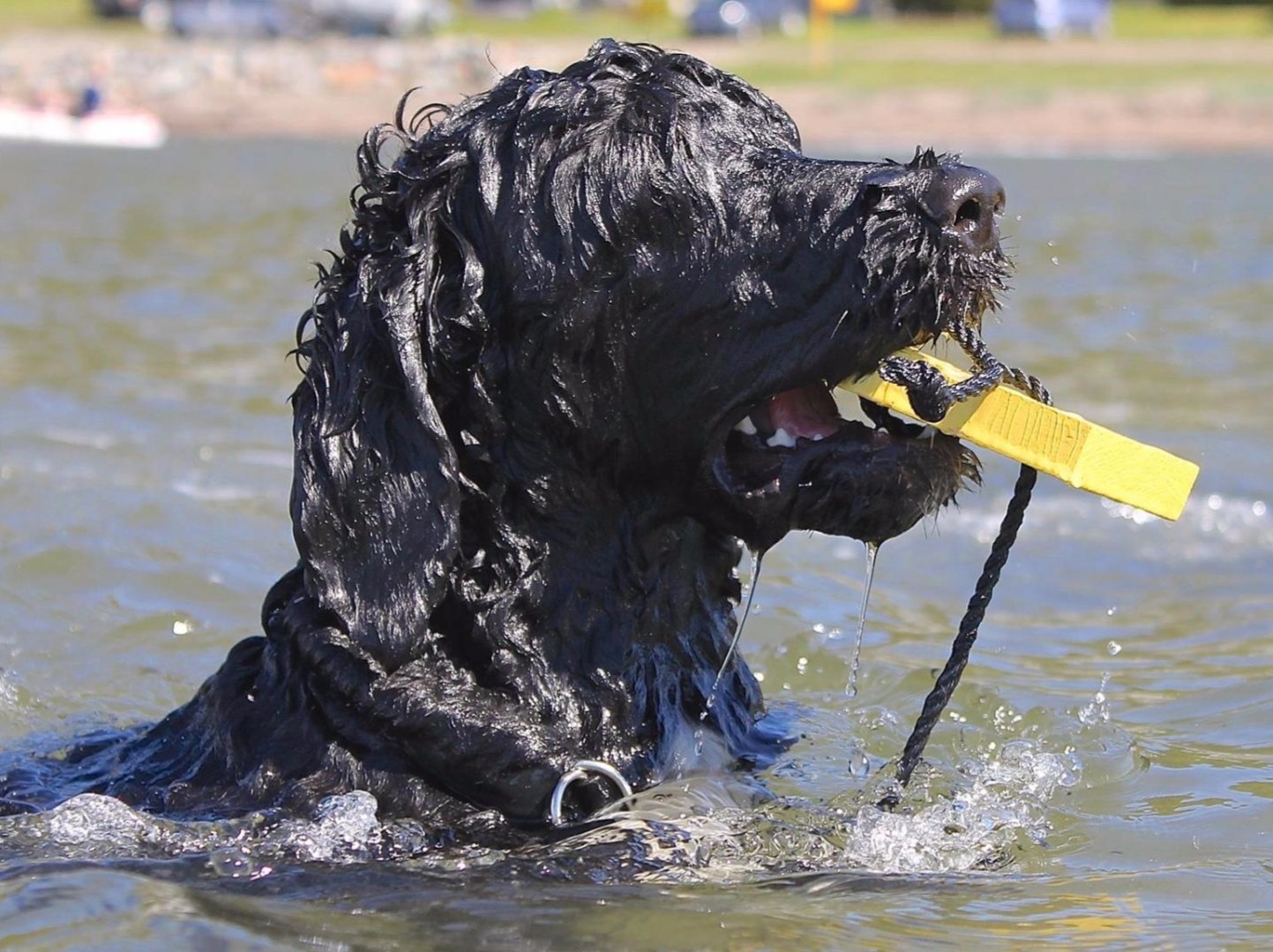 10.00 	Offisiell utstilling med stor Cert, samt freestyle. Dommer Jan Hareid14.00	Kurs vanntrening del I. ved Silvino Macau18.00 		Felles middag / GrillSøndag:10.00		Kurs vanntrening del II. ved SilvinoMacau13.00	Uoffisiell utstilling, inkl våte hunder. Dommer Silvino Macau15.00	Uoffisiell vannkonkurranse. Dommer Silvino MacauVi tar forbehold om endringerPåmelding:Offisiell utstilling med stor Cert: https://www.nkk.no/pamelding/category961.htmlFreestyle lørdag: kr 200,- manuell påmelding til post@portugisisk-vannhund.no merkes med hundens navn og registreringsnummer, Uoffisiell utstilling søndag, Silvino Macau, kr 200,- Manuell påmelding til post@portugisisk-vannhund.no merkes med hundens navn og registreringsnummerVanntrening, inkl konkurranse for de som vil. 150,- for medlemmer (250,- for ikke-medlemmer.): Manuell påmelding til post@portugisisk-vannhund.no merkes med hundens navn og registreringsnummerTrain the trainers session. Åpent for vanntrenere og de som vurderer å bli det. Påmelding og evt spørsmål: post@portugisisk-vannhund.no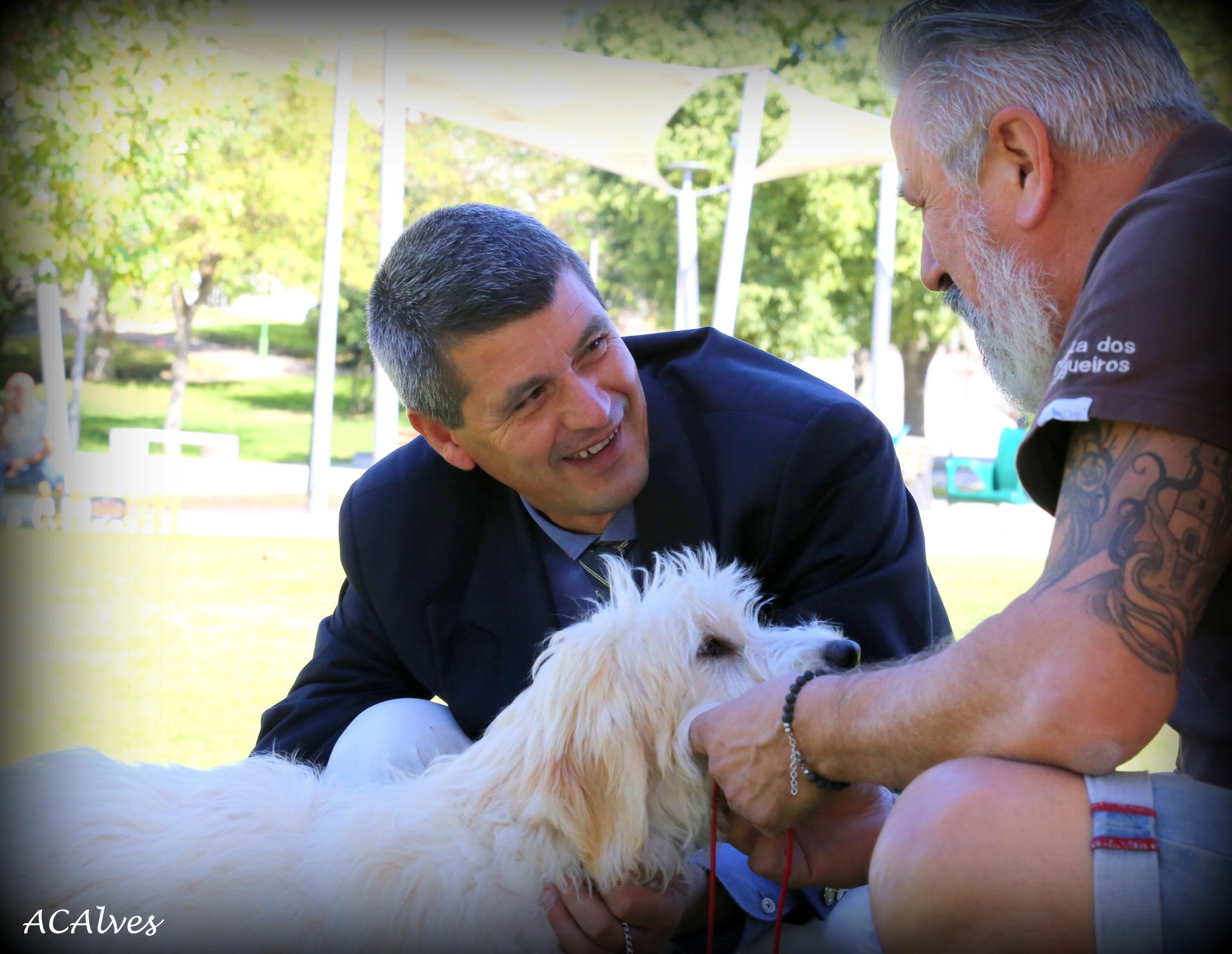  Silvino Macau og Jorge Teixeira, med Zorah da Quinta dos Salgueiros Foto: A C Alves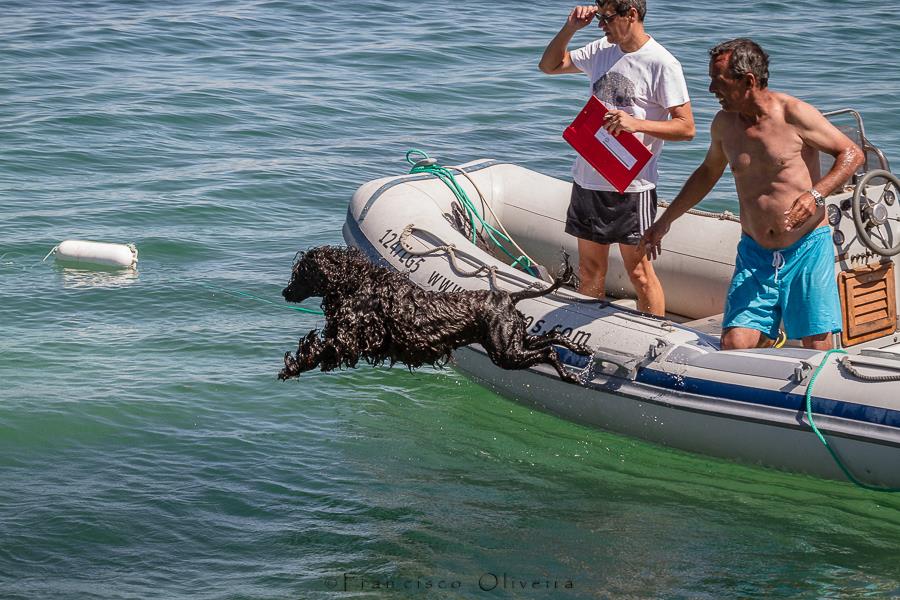 Silvino Macau med Rodrigo O Pinto på vanntrening i Portugal. Foto: Francisco OlivieraOvernatting:Bestilling kan gjøres direkte fra hjemmesiden til Solplassen, www.solplassen.noRaseklubben for Portugisisk Vannhund må oppgis ved bestilling. Depositum betales som normalt, og mellomlegget blir avregnet ved ankomst.Pris per døgn per hytte;4 manns hytte                            kr. 800,- (utvask kr. 400,-)  Totalpris helg med utvask kr. 2000,-4/5 manns hytte kategori C    kr. 1000,- (utvask kr. 500,-)Totalpris helg med utvask kr. 2500,-4/5 manns kategori C+             kr. 1100,- (utvask kr. 500,-) Totalpris helg med utvask kr. 2700,-